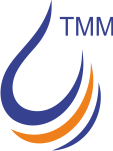 Карта партнера – ООО «ТММ»Полное наименованиеОбщество с ограниченной ответственностью «ТММ»Сокращенное наименованиеООО «ТММ»Адрес659322, РФ, г. Бийск, ул. Социалистическая, д. 1ИНН2226009087КПП220401001ОГРН1022200559512ОКПО44971762ОКВЭД33.10Банковские реквизитыр/с 40702810602450041914,  Алтайское Отделение № 8644 ПАО СБЕРБАНК,  г. Барнаул,  БИК 040173604, к/с 30101810200000000604Директор Галахов Николай Никитович, действует на основании Устава ОбществаГлавный бухгалтерПетухова Светлана НиколаевнаЛицензииЛицензия Федеральной Службы по надзору в сфере здравоохранения  № ФС-99-04-001293 от 29.04.2014 г. на осуществление деятельности по производству и  техническому обслуживанию медицинской техникиТел/факс(3854) 30-59-96(3854) 30-10-708-963-507-50-268-905-983-40-41E-mailmir_tmm@mail.rutmm@mail.biysk.ruАдрес сайтаwww.mir-tmm.ru